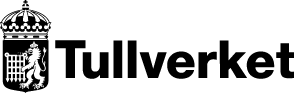 Följande personer anmäls för att få tillgång till företagets Mina sidorFöljande personer anmäls som behörighetsadministratörerInformation om behandling av personuppgifterTullverket är den personuppgiftsansvarige för behandling av personuppgifterna i denna anmälan samt den som bestämmer ändamålet med behandlingen. De personuppgifter som lämnas i ansökan mottas och behandlas elektroniskt av Tullverket med stöd av lag (2001:185) om behandling av uppgifter i Tullverkets verksamhet.Om du har frågor om behandlingen av personuppgifter och vill ha mer information kan du vända dig till:TullverketBox 12854112 98 StockholmTelefon: 0771-520 520Denna information lämnas i enlighet med 25 § personuppgiftslagen (1998:204).Anmälan om tillgång till Mina sidor och anmälan av behörighetsadministratörAnkomstdatum/Dnr hos TullverketSkicka din anmälan till:Tullverket Box 12854112 98 StockholmVid frågor kontakta TullSvar 0771-520 520. Ankomstdatum/Dnr hos TullverketSökande (företagets namn, utdelningsadress, postnummer och postort)EORI-nummerOrganisationsnummer/personnummer Sökande (företagets namn, utdelningsadress, postnummer och postort)TelefonTelefonSökande (företagets namn, utdelningsadress, postnummer och postort)E-postadressE-postadressSökande (företagets namn, utdelningsadress, postnummer och postort)KontaktpersonKontaktpersonNamnPersonnummerAnvändarnamnNamnPersonnummerAnvändarnamn1OrtDatumUnderskrift av behörig firmatecknareNamnförtydligande